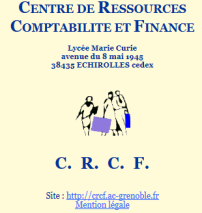 Fiche d’intention pédagogique 
STMG – Enseignement Spécifique GFProcessus d’achat/venteProjet XXXXIntituléUne production pour revoir les points du programme d’enseignement commun sur l’utilité des documents de synthèse et pour découvrir les points du programme de l’enseignement spécifique sur la traduction des opérations d’achat et de vente et sur l’intérêt de la personnalisation du PCG.Public concernéSTMG – Terminale – Enseignement spécifique de gestion et financeMots clésSTMG, Enseignement spécifique, GF, achat, vente, PCG, documents de synthèseThème1 Appliquer les règles comptablesQuestions1.1 Qu’est-ce qu’un système d’information comptable et que lui apportent les technologies numériques ?Acheter et vendre, quelle traduction comptable ?Quelles sont les conditions pour communiquer une information comptable fidèle ?NotionsPièces justificativesJournaux Documents de synthèsePartie doubleCréance/detteActif/passifCharge/produitPlan de comptesCycle d’exploitationProcessus d’achat/vente de biens et services et règlementTransversalitésEnseignement commun : Quels produits ou quels services, pour quels besoins ? création de valeur : indicateurs extraits du compte de résultat et du bilanContexteL’entreprise SafariZoo de Thoiry a pour activité principale la visite du zoo. Elle a été créée en 1968 par Paul de La Panouse à côté du château familial. Depuis 2016, elle cherche à se diversifier en proposant des activités annexes, telles que les dîners Safari (création été 2020-21)Cette diversification est l’occasion de repenser le système comptable afin de mieux suivre chaque activité et d’identifier l’impact des écritures comptables d’achat-vente dans les documents de synthèse.Pré-requisEn classe de première : Sciences de gestion et numérique2.2 comment la gestion d’une organisation contribue-t-elle à la création de différentes formes de valeur ?3.1 Qu’est-ce qu’une organisation performante ?Objectif pédagogiqueMobiliser les connaissances de première sur le compte de résultat et le bilan Analyser la traduction des opérations économiques en termes d’écritures comptables.Analyser l’incidence des écritures comptables sur le compte de résultat et le bilanAnalyser l’intérêt de la personnalisation du PCGArgumenter sur les choix effectuésPrendre appui sur un contexte pour formuler une question générale (préparation grand oral)Type de ressourceEtude d’une entreprise pour découvrir les notions.Supports apprenantsRessource_eleve_SAFARIZOO_THOIRYUsages numériquesMobiliser le tableur (réalisation de graphique) éventuellementDurée de la séquenceDurée de la séquence : 6HÀ la fin de l’activité, l’élaboration d’une synthèse écrite des notions à retenir par les élèves est souhaitable. Expliquer comment la traduction comptable des opérations d’achat et de vente a des impacts sur les documents de synthèse.
La remise d’une argumentation écrite ou orale sur les questions suivantes : Expliquer comment le SafariZoo peut suivre ses différentes activités en personnalisant le plan comptable général.Montrer que la personnalisation du PCG par le zoo lui permet de connaître la profitabilité de l’activité « Dîner Safari ».Organisation de la classeLa première partie de l’activité (révision de première) se prête facilement à un travail de groupe. La suite peut être proposée aux élèves seuls ou en groupes.Auteurs/
relecteurAuteurs : Béatrice Petit-Magat 
Académie de Versailles (Lycée Marie Curie – Versailles)Nelly Rimlinger
Académie de Versailles (Lycée René Descartes – Montigny-le-Bretonneux)Relecteur : Cédric Brunnarius
RemarquesPartie 4 : cette partie nécessite la présentation des comptes en « T » par l’enseignant pour les questions 3, 4 et 5Dans les 6 heures : -2 heures peuvent être consacrées aux révisions  et à la découverte de l’activité.- 2 heures à la traduction comptable des achtas/ventes et éventuellement réglements- Le temps restant étant consacré aux synthèses, aux questions de gestion et la préparation de l’oralité (prise de recul par rapport au contexte : exemple pour question de grand oral)